Publicado en Málaga el 07/04/2021 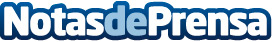 El realfooding, un estilo de vida basado en una alimentación natural, según Productos MontiRealfood es un término inglés que significa comida real, una tendencia que pone el foco en los alimentos ultraprocesados y las consecuencias que estas pueden tener en la saludDatos de contacto:Monti+34 957 650 216Nota de prensa publicada en: https://www.notasdeprensa.es/el-realfooding-un-estilo-de-vida-basado-en-una Categorias: Nutrición Gastronomía Industria Alimentaria http://www.notasdeprensa.es